Zusatzmaterial:Mustafa möchte seinen Handyvertrag kündigenHinweis: Die Zusatzmaterialien stellen eine Ergänzung zum Curriculum Finanzielle Grundbildung und den 14 Materialsets dar. Mit einer Ankergeschichte und dazugehörigen Arbeitsblättern bieten die Zusatzmaterialien, die nicht extern (KANSAS, Verbraucherzentrale) geprüft worden sind, diverse Möglichkeiten, um weitere Lebens- und Alltagsereignisse der Familie Müller in den Blick zu nehmen.Überblick über das Zusatzmaterial	Zuordnung zum CurVe-Kompetenzmodell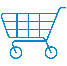 Beispielhafte Kompetenzanforderungen Materialien für LernendeVerlinkungen und Verknüpfungen zu den MaterialsetsMustafa braucht ein neues HandyMustafa und die HaftpflichtversicherungMarie muss neu rechnenAnkergeschichte 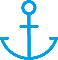 Mustafa kündigt seinen HandyvertragMustafa möchte einen neuen Handyvertrag abschließen. Bisher hat er eine Prepaidkarte. Er muss diesen Vertrag kündigen. So fallen keine doppelten Kosten an. Er möchte aber seine Mobilfunknummer behalten. Mustafa weiß nicht, wie er eine Kündigung schreiben muss. Er fragt Marie Müller. Marie sagt: „Eine Kündigung muss immer schriftlich erfolgen. Man muss den Namen, Vornamen, Straße, PLZ/Ort, Datum, Kundennummer und Mobilfunkrufnummer angeben. Wichtig ist, die Kündigung zu unterschreiben.“Man kann seine Rufnummer beim Anbieterwechsel mitnehmen.Das heißt Portierung. Mustafa muss dafür einen Antrag stellen.Für die Portierung fallen oft zusätzliche Kosten an. Was muss Mustafa bei der Kündigung beachten?Arbeitsblätter 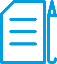 Arbeitsblatt 1Richtig oder falsch?Bitte kreuzen Sie die richtigen Antworten an:Arbeitsblatt 2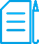 Begriffe rund um die KündigungÜberlegen Sie gemeinsam und schreiben Sie die Ergebnisse auf. Was bedeuten diese Begriffe zum Thema Kündigung? Kündigungsfrist: _______________________________________________________________________________________________________________________________________________________________Vertragskündigung: _______________________________________________________________________________________________________________________________________________________________Portierung (Rufnummer Mitnahme):_______________________________________________________________________________________________________________________________________________________________Vertragspartner: ______________________________________________________________________________________________________________________________________________________________Vertragsrecht:__________________________________________________________________________________________________________Kompetenzdomäne3 Ausgaben und KaufenSubdomänen3.3 AusgabenWissenkennt Vertragspflichten; kennt Rechte und Pflichten einer KündigungLesenkann einen Vertrag sinnentnehmend lesenSchreibenkann eine Kündigung schreiben RechnenNon-kognitive AspekteAnkergeschichte Mustafa kündigt seinen HandyvertragArbeitsblätterArbeitsblatt 1 – Richtig oder Falsch? Arbeitsblatt 2 – Begriffe rund um die KündigungAnlageDie Verbraucherzentrale bietet einen Musterbrief zur Kündigung an, der genutzt werden kann. 
https://www.verbraucherzentrale.de/sites/default/files/
migration_files/media241557A.pdf Hinweise Informationen zum Thema Kündigung eines Handyvertrages vom Bundesverband Alphabetisierung und Grundbildung e. V.: Handy – Ein Themenheft für junge Erwachsene und Bildungsanbieter“ https://www.bildungsserver.de/BVAuG/Lehrerinformationen_Handy.pdf richtig 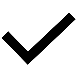 falsch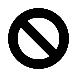 Max hat einen Prepaid-Vertrag.Mustafa muss keine Kündigung schreiben.Mustafa braucht Hilfe, um eine Kündigung zu schreiben.Mustafa möchte eine neue RufnummerMarie Müller hilft Mustafa.